Сумська міська радаVII СКЛИКАННЯ LXXVIII СЕСІЯРІШЕННЯПро розроблення містобудівної  документації «Детальний план території на земельній ділянці по вулиці Кринична, 8, у м. Суми» З метою уточнення положень генерального плану м. Суми,  визначення планувальної організації, просторової композиції та параметрів забудови території на земельній ділянці по вулиці Кринична, 8, та прилеглій до ділянки території площею 6,0 га, ураховуючи звернення фізичної особи-підприємця Кісіленко Надії Анатоліївни, що орендує зазначену земельну ділянку, щодо розроблення детального плану території від 06.05.2020, відповідно до статей 10, 19 Закону України «Про регулювання містобудівної діяльності», розділу ІV Порядку розроблення містобудівної документації, затвердженого наказом Міністерства регіонального розвитку, будівництва та житлово-комунального господарства України від 16.11.2011 № 290, пропозиції постійної комісії з питань архітектури, містобудування, регулювання земельних відносин, природокористування та екології Сумської міської ради (протокол від 04.06.2020 № 195), керуючись статтею 25 Закону України «Про місцеве самоврядування в Україні», Сумська міська радаВИРІШИЛА:1. Розробити містобудівну документацію «Детальний план території на земельній ділянці по вулиці Кринична, 8, у м. Суми».2. Визначити замовником розроблення містобудівної документації, зазначеної в пункті першому цього рішення, управління архітектури та  містобудування Сумської міської ради (Кривцов А.В.).3. Управлінню архітектури та містобудування Сумської міської ради (Кривцов А.В.) здійснити заходи з організації розроблення проекту містобудівної  документації «Детальний план території на земельній ділянці по вулиці Кринична, 8, у м. Суми» та проведення громадських слухань щодо врахування громадських інтересів до проєкту даної містобудівної документації. 4. Фінансування робіт з розроблення детального плану здійснити за рахунок джерел, не заборонених законодавством.         5. Це рішення набуває чинності з моменту оприлюднення на офіційному веб-сайті Сумської міської ради.Сумський міський голова              	                                                  О.М. ЛисенкоВиконавець: Фролов О.М.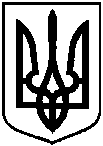 від 29 липня 2020 року № 7257 – МРм. Суми